Lund UniversityDepartment of Political Science					12 October 2017Basis for discussion between supervisors and doctoral students Doctoral student’s name: ...............................................Supervisor’s name: .................................................Supervisor’s name: ................................................Date: ................................................The purpose of this document is to provide a basis for discussions between supervisors and doctoral students, and to highlight any differences in expectations. The document can be completed by supervisors and doctoral students separately, and then be discussed jointly. Similarities and differences in expectations may subsequently establish a foundation for an in-depth discussion. Depending on which stage of the programme the doctoral students find themselves, not all questions will be equally relevant and should therefore be adjusted accordingly. Instructions Circle the option which you find best corresponds to how you think things SHOULD be. Circlingone of the three options in the middle means that both ends of the scale are applicable but to different extents. For example, if you find both ends of the scale equally correct/important, circle the option in the middle. 1. My view of the third-cycle programme as a whole is that it is: 1	2	3	4	5employment 				education 2. The aim of the third-cycle programme is to: 1	2	3	4	5 write a thesis 			acquire tools for becoming a researcher 3. Other important objectives of the third-cycle programme: .............................................................................................................................. .............................................................................................................................. SUPERVISION4. Supervision shall primarily take place in the form of: 1	2	3	4	5 spontaneous discussions 	scheduled meetings 5. In what areas, and to what extent, is the doctoral student expected to take initiatives and independent responsibility during the coming year? (incl. contact with supervisor) .......................................................................................................................... ........................................................................................................................... 6. How often should supervision take place?Every week 	          Every month 	Every quarter      Every six months           Every year7. What roles are the different supervisors to have during the coming year? ........................................................................................................................... ...........................................................................................................................  8. Who initiates supervision?  1	2	3	4	5  Supervisors 				Doctoral student 9. How often should the doctoral student present new thesis-related text to their supervisors?Every week 	          Every month 	Every quarter      Every six months           Every year10. How many days should it reasonably take for the supervisors to give feedback on a manuscript or thesis-related text? 1 day 	3 days	1 week 	2 weeks	1 month 11. Research is to be conducted: 1	2	3	4	5 according to an established plan 			freely with strict deadlines 12. Who sets the timetable and deadlines? 1	2	3	4	5 Supervisors 				Doctoral student RESEARCH 13. Who is primarily responsible for the third-cycle project? 1	2	3	4	5 Supervisors 				Doctoral student 14. Who is responsible for solving issues of research ethics? 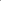 1	2	3	4	5 Supervisors				Doctoral student15. Who is responsible for solving scientific issues? 1	2	3	4	5 Supervisors				Doctoral student16. Who is responsible for solving financial issues? 1	2	3	4	5 Supervisors				Doctoral student17. Who decides which courses the doctoral student is to take? 1	2	3	4	5 Supervisors				Doctoral student18. Who is responsible for the individual study plan?1	2	3	4	5Supervisors				Doctoral studentWORKING HOURS19. The working hours are: 1	2	3	4	5 fixed 				flexible 20. Attendance at the department is: 1	2	3	4	5mandatory				optional21. The scope of the full-time thesis project corresponds to: less than 40 h/week 	40 h/week 	more than 40 h/week TEACHING & COLLABORATION 22. The doctoral student is to teach: 1	2	3	4	5 as little as possible 			as much as possible 23. The teaching is to: 1	2	3	4	5 be related to the research field 		be as broad as possible 24. Participation in research seminars is: 1	2	3	4	5 not important 				important25. Social interaction with other doctoral students and researchers is: 1	2	3	4	5 not important				importantDOCTORAL STUDENT’S FUTURE 26. When, on the programme, should you consider future career options? 1	2	3	4	5 At an early stage 				Towards the end 27. What career paths are there? ........................................................................................................................ ........................................................................................................................ WORK ENVIRONMENT28. If a difference in expectations between the doctoral student and the supervisor leads to conflict, how should this be handled? …………………………………………………......................................................................................................................... 29. If the doctoral student experiences procrastination, stress or other ill health, how should this be handled? What role should the supervisor have? ........................................................................................................................ ........................................................................................................................ 